1.AMAÇ: Hastanemiz Sağlık Bakanlığı Sağlık Hizmet Kalite standartlarına uygun olarak fiziksel, donanımsal ve hizmet altyapısına yönelik iyileştirmeler dışında hasta ve çalışan güvenliğini, hasta ve çalışan memnuniyetini önceleyen ve sağlık süreçlerinin iyileştirilmesine yönelik kalite çalışmalarını en üst seviyede tutmak.2.KAPSAM: Kalite Yönetim birimini kapsar.       3-TANIMLAR:     GRS: Güvenli raporlama sistemi    SHKS: Sağlık Hizmet Kalite standartlarını     KYD:  Kalite Yönetim Direktörü      4-UYGULAMA: 1.   Üst yönetim tarafından belirlenen bir çalışanın Valiliğin teklifi Bakanlığımızın onayı ile Kalite Yönetim Direktörü olarak görevlendirilir.2.    Kalite Yönetim Birimi Kurumdaki tüm Süreçlerden sorumludur.3.    KYD; Kalite Yönetim Biriminin  görevlerini  yerine getirebilmesi için kalifiye personel, altyapı, donanım ve eğitim gibi tüm gereksinimlerini  karşılayarak, sağlam bir alt yapıya sahip olabilmesi  için  Kalite Yönetim Biriminin 1. derece sorumlusu’dur.4.    Yönetimi gözden geçirme toplantısının (YGG) sekretaryalığını ve sunumunu gerçekleştirmek.5.    Sağlık Hizmet Kalite standartlarını(SHKS) yürütmek.SHKS çerçevesinde yürütülen çalışmaların koordinasyonunu sağlamak. Bölüm hedeflerine yönelik, bölüm tarafından yapılan analiz sonuçlarını değerlendirmek.  6.   SHKS çerçevesinde belirlenen tüm komitelere katılılarak, çalışmalarının kontrol-takip ve sonuçlandırma işlemlerini yürütülmesini sağlamak.7. Güvenli raporlama sistemi form bildirimlerinin (GRS) yönetim, kontrol-takip ve sonuçlandırma işlemlerini yapmak.      8.Birimleri adına uygun görülen  birim çalışanlarını ‘’Kalite Bölüm Sorumlusu’’olarak tanımlamak SHKS Kapsamındaki çalışmaların koordineli bir şekilde yürütülmesini sağlamak.     9.Hastanemizde yapılan ve yapılması gereken Hizmet Kalite Standartları Eğitimi, hizmet içi eğitimleri, genel-bölüm uyum eğitimleri, hasta / hasta yakınları eğitimi ile planlanan eğitimlerin zamanında yapılmasının kontrolü –takibi ile sonuçlandırmasını sağlamak.   10.SHKS çerçevesinde hazırlanan ve hastanemize ait tüm yazılı düzenlemelerin hazırlanmasına öncülük ederek; gerekli takip-kontrol ve sekretaryalığını yaparak gereklilik halinde  yazılı düzenlemelerin revizyon işlemlerini  yapmak.    11.Kalite yönetim faaliyetlerinin başarıya ulaşması için; Hastanedeki fiziksel durum ve işleyişi ile ilgili aksaklıkları tespit emek amacıyla yapılan bina turlarını organize etmek;      12.Düzeltici ve önleyici faaliyetlerin (DÖF) yönetimi ,kontrol-takip ve sonuçlandırma   işlemlerini yapmak.13. Öz değerlendirmeleri yönetmek.(Takip-kontrol ve sonuçlandırmak)  14.Hastanemiz Kalite İndikatörlerini  takip ederek yönetmek ve gerektiğinde düzeltici önleyici faaliyet başlatmak.  15. . Dilek/Öneri, şikayet ve teşekkür kutularını en az ayda bir kez açarak analizini yaparak üst yönetime sunarak ,yazıların kontrol-takip ve sonuçlandırma işlemlerini yapmaktır...  16. Güvenlik kodlarının (Mavi-Pembe-Beyaz) kontrol-takip işlemleri ile düzenli Eğitimlerinin yapılmasını sağlamak.  17. Hizmet sunumuna yönelik istatistikî bilgileri değerlendirmek.  18.Hasta / hasta yakını memnuniyet anketi (her ay) ile çalışan (yılda 2 kez) memnuniyeti anketlerinin yapılması / yaptırılması ve birim çalışanı tarafından hazırlanan raporu değerlendirerek üst yönetime sunarak  varsa olumsuzluklar için gereken tüm tedbirleri uygulamaya geçirilmesini sağlamaktır. ilgili doküman: Sağlık Bakanlığı Performans Yönetimi Kalite Geliştirme Daire Başkanlığının hazırlamış olduğu Sağlık Hizmeti Kalitesinin Geliştirilmesi ve Değerlendirilmesine Dair Yönetmelik(06/08/2013 tarihli ve 28730 sayılı)SHKS eki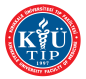 Kırıkkale Üniversitesi Tıp Fakültesi HastanesiKırıkkale Üniversitesi Tıp Fakültesi HastanesiKırıkkale Üniversitesi Tıp Fakültesi HastanesiKırıkkale Üniversitesi Tıp Fakültesi HastanesiKırıkkale Üniversitesi Tıp Fakültesi HastanesiKALİTE YÖNETİM BİRİMİ ÇALIŞMA TALİMATIKALİTE YÖNETİM BİRİMİ ÇALIŞMA TALİMATIKALİTE YÖNETİM BİRİMİ ÇALIŞMA TALİMATIKALİTE YÖNETİM BİRİMİ ÇALIŞMA TALİMATIKALİTE YÖNETİM BİRİMİ ÇALIŞMA TALİMATIDoküman No: KY.TL.01Doküman No: KY.TL.01Yayın Tarihi: MART 2019Revizyon Tarihi:Revizyon no:00Sayfa no:1/2Kırıkkale Üniversitesi Tıp Fakültesi HastanesiKırıkkale Üniversitesi Tıp Fakültesi HastanesiKırıkkale Üniversitesi Tıp Fakültesi HastanesiKırıkkale Üniversitesi Tıp Fakültesi HastanesiKırıkkale Üniversitesi Tıp Fakültesi HastanesiKALİTE YÖNETİM BİRİMİ ÇALIŞMA TALİMATIKALİTE YÖNETİM BİRİMİ ÇALIŞMA TALİMATIKALİTE YÖNETİM BİRİMİ ÇALIŞMA TALİMATIKALİTE YÖNETİM BİRİMİ ÇALIŞMA TALİMATIKALİTE YÖNETİM BİRİMİ ÇALIŞMA TALİMATIDoküman No: KY.TL.01Doküman No: KY.TL.01Yayın Tarihi: MART 2019Revizyon Tarihi:Revizyon no:00Sayfa no:2/2